Client´s Bank identification for deposit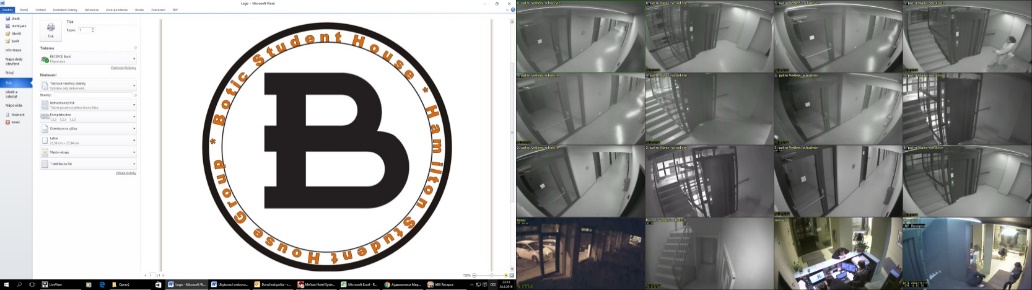 	*Ubytovatel informuje, že v případě neúplného, nečitelného nebo chybného vyplnění všech požadovaných bankovních a identifikačních údajů klienta nenese za tyto údaje odpovědnost a částka nebude na účet klienta poukázána. Klient svým podpisem stvrzuje, že byl s tímto seznámen a veškerá odpovědnost za korektní vyplnění údajů výše uvedených leží na klientovi.* The Accommodation provider tells you that if incomplete, illegible or incorrect filling in all required identification bank data and the client accepts responsibility for such information and the amount will be credited to the account of the client. The client's signature confirms that he was acquainted with this and all the responsibility for correct completion of data listed above is for the client.Provider´s bank identification – student house Botič                   CZK                                                                          EUR*Ubytovatel informuje, že v případě neúplného, nečitelného nebo chybného vyplnění všech požadovaných bankovních a identifikačních údajů klienta nenese za tyto údaje odpovědnost a částka nebude na účet klienta poukázána. Klient svým podpisem stvrzuje, že byl s tímto seznámen a veškerá odpovědnost za korektní vyplnění údajů výše uvedených leží na klientovi.* The Accommodation provider tells you that if incomplete, illegible or incorrect filling in all required identification bank data and the client accepts responsibility for such information and the amount will be credited to the account of the client. The client's signature confirms that he was acquainted with this and all the responsibility for correct completion of data listed above is for the client.Provider´s bank identification – student house BotičProvider’s account: LOUISE H.C. s.r.o.Name of the bank: UniCredit Bank Czech Republic and Slovakia, a.s.Address:  Praha 4 - Michle,  Želetavská 1525/1, 140 92Account No.: 2110581431 / 2700, SWIFT (BIC): BACX CZ PPIBAN: CZ67 2700 0000 0021 1058 1431Currency: CZKNote: Full nameProvider´s bank identification – student house BotičBank account number for direct debit:Provider’s account: LOUISE H.C. s.r.o.Name of the bank: MONETA Money Bank, a.s.Address: Praha 4 - Michle, Vyskočilova 1442/1b, 140 28Account No.: 255247785 / 0600SWIFT (BIC): AGBACZPPIBAN: CZ6306000000000255247785Currency: EURNote: {{Full name}}Account´s owner:Address of permanent residence:Account number and currency:Name of the bank:Address of the bank:IBAN:SWIFT:Note (Student´s name):Provider’s account: LOUISE H.C. s.r.o.Provider’s account: LOUISE H.C. s.r.o.Name of the bank TRINITY BANK a.s.Name of the bank TRINITY BANK a.s.Address: Praha 1 – Nové Město, Senovážné náměstí 1375/19, 110 00Address: Praha 1 – Nové Město, Senovážné náměstí 1375/19, 110 00Account No.: 1059856 / 2070Account No.: 1059864 / 2070SWIFT (BIC): MPUBCZPPSWIFT (BIC): MPUBCZPPIBAN: CZ8220700000000001059856IBAN: CZ6020700000000001059864Currency: CZKCurrency: EURNote: {{Full name}}Note: {{Full name}}